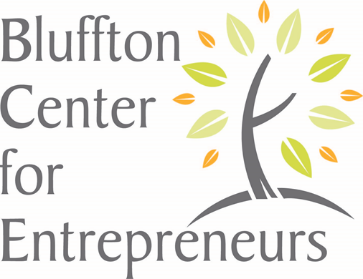 2017 Ropp Triplett Business Plan CompetitionWhat is the Bluffton Center for Entrepreneurs? Simply put, we're business incubators. We provide programs that add value to young businesses, accelerate their growth, and increase the odds of their success — that's business incubation.The Bluffton Center for Entrepreneurs (BCE) is a not-for-profit business support center offering professional assistance and customized programs to entrepreneurs and small businesses in Allen, Hancock, Hardin and Putnam counties.  contestsstartups and emerging business ContestThe competition is open to startups and emerging businesses less than 2 years old OR under $20,000 in annual revenues and located in the four-county area: Allen, Hancock, Hardin and Putnam. Contest participation includes enrollment in a seven-session course designed to help you create a complete business plan suitable for presentation to lenders or investors. Participation at all seven seminars is strongly recommended, but not required for entry to the competition.Must submit application from and fee by January 18, 2017.Must present plan to judges in March.BLUFFTON SMALL BUSINESS IMPROVEMENT CONTESTThe Bluffton Small Business Improvement Contest is provided to allow business leaders to add/grow/develop enterprises which contribute to increase in sales, jobs and traffic to their business and Bluffton. Business must be located in the 45817 area code.Contest participation includes enrollment in a seven-session course designed to help you create a complete business plan suitable for presentation to lenders or investors. Participation in 3 of the seven seminars is strongly recommended, but not required for entry to the competition.Must submit application form and fee by January 18, 2017.Must present plan to judges in March. WINNERS ANNOUNCED Thursday, MARCH 23, 2017   BACC/BCE BUSINESS AFTER-HOURS  networking EVENTContestants will receive free admission and free table to promote their business.FINALIST PRIZES start-ups and emerging business First Place		$4,000 Second Place	$1,000Third Place		$500SMALL BUSINESS IMPROVEMENTFirst Place		$1,000 First pick of in-kind serviceSecond Place	Pick of in-kind service valued at $500SEVEN-SESSION BUSINESS DEVELOMENT SEMINARSSeminars will be held Wednesday evenings from 6 to 8 p.m. Jan. 11, to March 16, in the third floor meeting room of the Bluffton Town Hall, 154 North Main Street, Bluffton. All seminars will be instructed by Kathy Keller, Director, Small Business Development Center at Rhodes State College, Lima, Ohio.Jan. 11: “Launch Your Business Right”Jan. 18: “So You Want to be an Entrepreneur” Fees/application dueJan. 25: “Planning to Start a Business”Feb. 1: “Developing Your Business Idea”Feb. 8: “Testing Your Business Idea and getting it to Market”Feb. 15: “Accounting for Your Business”Feb. 22: “Financing Your Business”Feb. 24: 1st Draft of Business Plan due to KathyMarch 1: One on One with KathyMarch 3: Revised Draft of Business Plan due to dress rehearsal judgesMarch 8 & 9: “Final Pitch Dress Rehearsal”March 10: Final Business Plan due to FINAL JUDGESMarch 15 & 16: FINAL PITCHESPrize SUMMARYAll competitors receive a one "Think Tank" session with BCE Board of Directors and a Bluffton Area Chamber of Commerce membership.Money - The prize money will be disbursed as reimbursements for legitimate business expenses or as payments of the business’s vendor invoices. Prize money must be claimed by December 31, 2017.In-kind Services - Value up to $500 each. These prizes are subject to change at the sponsor or competition organizers discretion at any time. Offer is valid until March 31, 2017 unless other arrangements have been made with the sponsor.AdvertisingAdvertising package available from area newspapers, websites, theatres, radio and television stations.Marketing SupportLogo developmentSocial Media trainingBrandingCPATax ConsultingQuickBooks or other financial software trainingNew business filing assistanceEvent PlanningBACC/BCE staff help facilitate their first special eventOpen house, seminar, workshop etc.Access to Loan ProgramBank 0% closing costDarcy Fundadditional Rules and Regulations Award winners from previous business plan competitions may not re-apply for the START-UPS AND EMERGING BUSINESS contest but can apply for the BLUFFTON SMALL BUSINESS IMPROVEMENT CONTEST (and is located in the 45817 area code). Your business concept must be original work that you are able to fully disclose to the judges. Your business plan must disclose how you will use the award to launch or grow your business. The prize money will be disbursed as reimbursements for legitimate business expenses or as payments of the business’s vendor invoices. The completed entry form with an attached overview of your concept and check for $150.00 (payable to BCE), or $75 for students, must be submitted to the BCE office or postmarked by Wednesday, January 18, 2017. *Only $125 if your application and fee is received by December 31, 2016. Business plan must be emailed to the BCE staff on or before Wednesday, March 3, 2017. Judging Criteria Written plan (50 possible points)The business plan concept and productsThe marketOperationsMarketingNon-financial resource requirementsEconomics of the businessFinancialsOverall documentPresentation (50 possible points)Ability to capture audience attentionCompleteness of the presentationMastery of facts and material related to ventureProfessionalism of the presentationHandling of questionsBLUFFTON SMALL BUSINESS IMPROVEMENT CONTESTANTSBeneficial impact to Bluffton’s economic growth and developmentBCE MISSIONThe mission of the Bluffton Center for Entrepreneurs (BCE) is to provide resources – financial, intellectual, and technological – in partnership with local educators and business leaders that will facilitate and nurture growth of new and developing enterprises. Moreover, the center will ultimately enhance the greater Bluffton area, not only through job growth, but also by being a visible and sustainable sponsor and promoter of innovation that will continuously attract new entrepreneurs to the area.business plan Competition Goals Create new jobs in northwest Ohio Nurture the development of entrepreneurial companiesHelp those companies survive during the start-up period when they are most vulnerableRetain businesses in our communityBuild growth in a local industryDiversify our local economiesCONTACTSFred Steiner (419) 889-3065		Aphaphanh NussbaumExecutive Director			Assistant DirectorBluffton Center for EntrepreneursPO BOX 1, Bluffton, OH 45817 director@blufftonentrepreneurs.comBOARD OF DIRECTORSFrequently Asked Questions Q: Will there be a confidentiality agreement? A: No. The nature of the competition and involvement of staff, reviewers, judges, and other participants prevents BCE from guaranteeing confidentiality. However, we will limit distribution of the final business plans to judges and the BCE Executive Director. Q: Are there restrictions on the type of business or service I provide? A: No. We will accept business plans in any legal business category.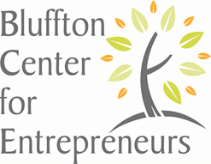 Hans Houshower, Bluffton University Mitch Kingsley, Law Offices George Lehman, Bluffton University Ryan Lowry, Web Development Brendon Matthews, First National Bank of Pandora Richard McGarrity, Mustard Seed Cafe Jeff Sprague, Allen Economic Development Group David Steiner, Reichenbach & Steiner, CPAs Laura Voth, Mennonite Home Communities of Ohio Cameron Warner, Staff of Congressman Jim Jordan Katie Keifer, Sielschott, Walsh, Keifer & Regula Steve Ritter, Citizens National Bank 